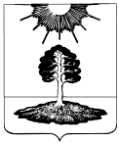 ДУМА закрытого административно-территориальногообразования Солнечный Тверской областиШЕСТОЙ СОЗЫВРЕШЕНИЕО проекте бюджета муниципального образованияТверской области ЗАТО Солнечный на 2024 год и плановый период 2025 и 2026 годовРассмотрев прогноз социально-экономического развития ЗАТО Солнечный, основные направления бюджетной и налоговой политики, основные характеристики бюджета ЗАТО Солнечный на 2024 год и плановый период 2025 и 2026 годов Дума ЗАТО СолнечныйРЕШИЛА:Принять в первом чтении проект бюджета ЗАТО Солнечный на 2024 год и плановый период 2025 и 2026 годов.Утвердить основные характеристики бюджета ЗАТО Солнечный Тверской области (далее – местный бюджет) на 2024 год:1) общий объем доходов местного бюджета в сумме 138 572 415.00 руб.;2) общий объем расходов местного бюджета в сумме 138 572 415.00 руб.;3) дефицит (профицит) равным нулю.Утвердить основные характеристики местного бюджета на 2025 и 2026 годы:1) общий объем доходов местного бюджета на 2025 год в сумме 119 394 412.00 руб. и на 2026 год в сумме 117 946 899.00 руб.;2) общий объем расходов местного бюджета на 2025 год в сумме 119 394 412.00 руб., в том числе условно утвержденные расходы в сумме 1 952 330.00 руб. и на 2026 год в сумме 117 946 899.00 руб., в том числе условно утвержденные расходы в сумме 3 826 260.00 руб.;3) дефицит (профицит) в 2025-2026 годах равным нулю.Утвердить объем межбюджетных трансфертов, получаемых из других бюджетов бюджетной системы Российской Федерации, в 2024 году в сумме 114 606 100.00 руб., в 2025 году в сумме 96 330 300.00 руб., в 2026 году в сумме 95 574 700.00 руб.Утвердить источники финансирования дефицита местного бюджета на 2024 и на плановый период 2025 и 2026 годов согласно приложению 1 к настоящему решению.Утвердить прогнозируемые доходы бюджета ЗАТО Солнечный по группам, подгруппам, статьям, подстатьям и элементам доходов классификации доходов бюджетов Российской Федерации на 2024 год и плановый период 2025 и 2026 согласно приложению 2 к настоящему решению.Установить верхний предел муниципального внутреннего долга ЗАТО Солнечный Тверской области на 1 января 2025 года равным нулю, в том числе верхний предел долга по муниципальным гарантиям в размере, равном нулю.Установить объем расходов на обслуживание муниципального внутреннего долга ЗАТО Солнечный Тверской области на 2024 год равном нулю.Установить верхний предел муниципального внутреннего долга ЗАТО Солнечный Тверской области на 1 января 2026 года равным нулю, в том числе верхний предел долга по муниципальным гарантиям в размере, равном нулю.Установить объем расходов на обслуживание муниципального внутреннего долга ЗАТО Солнечный Тверской области на 2025 год равном нулю.Установить верхний предел муниципального долга ЗАТО Солнечный Тверской области на 1 января 2027 года равным нулю, в том числе верхний предел долга по муниципальным гарантиям в размере, равном нулю.Установить объем расходов на обслуживание муниципального внутреннего долга ЗАТО Солнечный Тверской области на 2026 год равном нулю.Приложение № 1к решению Думы ЗАТО Солнечный«О проекте бюджета муниципального образованияТверской области ЗАТО Солнечный на 2024 годи плановый период 2025 и 2026 годов»от 13.12.2023 № 119-6Источники финансирования дефицита  
бюджета ЗАТО Солнечный на 2024 год и плановый период 2025 и 2026 годов(руб.)Приложение № 2к решению Думы ЗАТО Солнечный«О проекте бюджета муниципального образованияТверской области ЗАТО Солнечный на 2024 годи плановый период 2025 и 2026 годов»от 13.12.2023 № 119-6Прогнозируемые доходы местного бюджетапо группам, подгруппам, статьям, подстатьям и элементам доходов классификации доходов бюджетов Российской Федерации на 2024 год и плановый период 2025 и 2026 годов13.12.2023№ 119-6Глава ЗАТО СолнечныйВ.А. ПетровПредседатель Думы ЗАТО СолнечныйЕ.А. ГаголинаКодНаименование2024 год2025 год2026 год12345000 01 05 00 00 00 0000 000Изменение остатков средств на счетах по учету средств бюджета---000 01 05 00 00 00 0000 500Увеличение остатков средств бюджетов-138 572 415,0-119 394 412,0-117 946 899,0000 01 05 02 00 00 0000 500Увеличение прочих остатков средств бюджетов-138 572 415,0-119 394 412,0-117 946 899,0000 01 05 02 01 02 0000 510Увеличение прочих остатков денежных средств бюджета субъекта Российской Федерации-138 572 415,0-119 394 412,0-117 946 899,0000 01 05 00 00 00 0000 600Уменьшение остатков средств бюджетов138 572 415,0119 394 412,0117 946 899,0000 01 05 02 00 00 0000 600Уменьшение прочих остатков средств бюджетов138 572 415,0119 394 412,0117 946 899,0000 01 05 02 01 02 0000 610Уменьшение прочих остатков денежных средств бюджета субъекта Российской Федерации138 572 415,0119 394 412,0117 946 899,0Итого источники финансирования дефицита бюджета ЗАТО СолнечныйИтого источники финансирования дефицита бюджета ЗАТО Солнечный---Наименование показателяКлассификатор доходовСумма, руб.Сумма, руб.Сумма, руб.Наименование показателяКлассификатор доходов2024 год2025 год2026 годНАЛОГОВЫЕ И НЕНАЛОГОВЫЕ ДОХОДЫ1000000000000000023 966 315.0023 064 112.0022 372 199.00НАЛОГИ НА ПРИБЫЛЬ, ДОХОДЫ1010000000000000015 223 965.0014 391 180.0013 532 340.00Налог на доходы физических лиц1010200001000011015 223 965.0014 391 180.0013 532 340.00Налог на доходы физических лиц с доходов, источником которых является налоговый агент, за исключением доходов, в отношении которых исчисление и уплата налога осуществляются в соответствии со статьями 227, 227.1 и 228 Налогового кодекса Российской Федерации (сумма платежа (перерасчеты, недоимка и задолженность по соответствующему платежу, в том числе по отмененному)1010201001100011015 070 240.0014 240 910.0013 385 690.00Налог на доходы физических лиц с доходов, полученных от осуществления деятельности физическими лицами, зарегистрированными в качестве индивидуальных предпринимателей, нотариусов, занимающихся частной практикой, адвокатов, учредивших адвокатские кабинеты, и других лиц, занимающихся частной практикой в соответствии со статьей 227 Налогового кодекса Российской Федерации1010202001100011084 320.0081 200.0077 935.00Налог на доходы физических лиц с доходов, полученных физическими лицами в соответствии со статьей 228 Налогового кодекса Российской Федерации1010203001100011040 405.0038 910.0037 350.00Налог на доходы физических лиц в части суммы налога, превышающей 650 000 рублей, относящейся к части налоговой базы, превышающей 5 000 000 рублей (за исключением налога на доходы физических лиц с сумм прибыли контролируемой иностранной компании, в том числе фиксированной прибыли контролируемой иностранной компании)1010208001100011029 000.0030 160.0031 365.00НАЛОГИ НА ТОВАРЫ (РАБОТЫ, УСЛУГИ), РЕАЛИЗУЕМЫЕ НА ТЕРРИТОРИИ РОССИЙСКОЙ ФЕДЕРАЦИИ10300000000000000392 180.00407 862.00424 179.00Акцизы по подакцизным товарам (продукции), производимым на территории Российской Федерации10302000010000110392 180.00407 862.00424 179.00Доходы от уплаты акцизов на дизельное топливо, подлежащие распределению между бюджетами субъектов Российской Федерации и местными бюджетами с учетом установленных дифференцированных нормативов отчислений в местные бюджеты (по нормативам, установленным Федеральным законом о федеральном бюджете в целях формирования дорожных фондов субъектов Российской Федерации)10302231010000110180 100.00187 300.00194 800.00Доходы от уплаты акцизов на моторные масла для дизельных и (или) карбюраторных (инжекторных) двигателей, подлежащие распределению между бюджетами субъектов Российской Федерации и местными бюджетами с учетом установленных дифференцированных нормативов отчислений в местные бюджеты (по нормативам, установленным Федеральным законом о федеральном бюджете в целях формирования дорожных фондов субъектов Российской Федерации)103022410100001101 020.001 060.001 100.00Доходы от уплаты акцизов на автомобильный бензин, подлежащие распределению между бюджетами субъектов Российской Федерации и местными бюджетами с учетом установленных дифференцированных нормативов отчислений в местные бюджеты10302251010000110236 865.00246 340.00256 190.00Доходы от уплаты акцизов на прямогонный бензин, подлежащие распределению между бюджетами субъектов Российской Федерации и местными бюджетами с учетом установленных дифференцированных нормативов отчислений в местные бюджеты (по нормативам, установленным Федеральным законом о федеральном бюджете в целях формирования дорожных фондов субъектов Российской Федерации)10302261010000110-25 805.00-26 838.00-27 911.00НАЛОГИ НА СОВОКУПНЫЙ ДОХОД10500000000000000863 080.00905 360.00941 580.00Налог, взимаемый в связи с применением упрощенной системы налогообложения10501000010000110641 560.00672 990.00699 910.00Налог, взимаемый с налогоплательщиков, выбравших в качестве объекта налогообложения доходы (сумма платежа (перерасчеты, недоимка и задолженность по соответствующему платежу, в том числе по отмененному)10501011011000110511 350.00536 400.00557 860.00Налог, взимаемый с налогоплательщиков, выбравших в качестве объекта налогообложения доходы, уменьшенные на величину расходов (в том числе минимальный налог, зачисляемый в бюджеты субъектов Российской Федерации (сумма платежа (перерасчеты, недоимка и задолженность по соответствующему платежу, в том числе по отмененному)10501021011000110130 210.00136 590.00142 050.00Налог, взимаемый в связи с применением патентной системы налогообложения10504000020000110221 520.00232 370.00241 670.00Налог, взимаемый в связи с применением патентной системы налогообложения, зачисляемый в бюджеты городских округов10504010021000110221 520.00232 370.00241 670.00НАЛОГИ НА ИМУЩЕСТВО106000000000000001 560 920.001 571 920.001 584 920.00Налог на имущество физических лиц10601000000000110286 000.00297 000.00310 000.00Налог на имущество физических лиц, взимаемый по ставкам, применяемым к объектам налогообложения, расположенным в границах городских округов10601020041000110286 000.00297 000.00310 000.00Земельный налог106060000000001101 274 920.001 274 920.001 274 920.00Земельный налог с организаций106060300000001101 274 920.001 274 920.001 274 920.00Земельный налог с организаций, обладающих земельным участком, расположенным в границах городских округов106060320420001101 274 920.001 274 920.001 274 920.00Земельный налог с организаций, обладающих земельным участком, расположенным в границах городских округов106060320421001101 274 920.001 274 920.001 274 920.00ДОХОДЫ ОТ ИСПОЛЬЗОВАНИЯ ИМУЩЕСТВА, НАХОДЯЩЕГОСЯ В ГОСУДАРСТВЕННОЙ И МУНИЦИПАЛЬНОЙ СОБСТВЕННОСТИ11100000000000000760 720.00772 210.00836 810.00Доходы, получаемые в виде арендной либо иной платы за передачу в возмездное пользование государственного и муниципального имущества (за исключением имущества бюджетных и автономных учреждений, а также имущества государственных и муниципальных унитарных предприятий, в том числе казенных)11105000000000120459 390.00470 880.00535 480.00Доходы, получаемые в виде арендной платы за земельные участки, государственная собственность на которые не разграничена, а также средства от продажи права на заключение договоров аренды указанных земельных участков1110501000000012067 400.0067 400.0067 400.00Доходы, получаемые в виде арендной платы за земельные участки, государственная собственность на которые не разграничена и которые расположены в границах городских округов, а также средства от продажи права на заключение договоров аренды указанных земельных участков1110501204000012067 400.0067 400.0067 400.00Доходы, получаемые в виде арендной платы за земли после разграничения государственной собственности на землю, а также средства от продажи права на заключение договоров аренды указанных земельных участков (за исключением земельных участков бюджетных и автономных учреждений)1110502000000012071 960.0071 960.0071 960.00Доходы, получаемые в виде арендной платы, а также средства от продажи права на заключение договоров аренды за земли, находящиеся в собственности городских округов (за исключением земельных участков муниципальных бюджетных и автономных учреждений)1110502404000012071 960.0071 960.0071 960.00Доходы от сдачи в аренду имущества, находящегося в оперативном управлении органов государственной власти, органов местного самоуправления, государственных внебюджетных фондов и созданных ими учреждений (за исключением имущества бюджетных и автономных учреждений)11105030000000120224 000.00233 000.00295 000.00Доходы от сдачи в аренду имущества, находящегося в оперативном управлении органов управления городских округов и созданных ими учреждений (за исключением имущества муниципальных бюджетных и автономных учреждений)11105034040000120224 000.00233 000.00295 000.00Доходы от сдачи в аренду имущества, составляющего государственную (муниципальную) казну (за исключением земельных участков)1110507000000012096 030.0098 520.00101 120.00Доходы от сдачи в аренду имущества, составляющего казну городских округов (за исключением земельных участков)1110507404000012096 030.0098 520.00101 120.00Прочие доходы от использования имущества и прав, находящихся в государственной и муниципальной собственности (за исключением имущества бюджетных и автономных учреждений, а также имущества государственных и муниципальных унитарных предприятий, в том числе казенных)11109000000000120301 330.00301 330.00301 330.00Прочие поступления от использования имущества, находящегося в государственной и муниципальной собственности (за исключением имущества бюджетных и автономных учреждений, а также имущества государственных и муниципальных унитарных предприятий, в том числе казенных)11109040000000120301 330.00301 330.00301 330.00Прочие поступления от использования имущества, находящегося в собственности городских округов (за исключением имущества муниципальных бюджетных и автономных учреждений, а также имущества муниципальных унитарных предприятий, в том числе казенных)11109044040000120301 330.00301 330.00301 330.00ДОХОДЫ ОТ ОКАЗАНИЯ ПЛАТНЫХ УСЛУГ (РАБОТ) И КОМПЕНСАЦИИ ЗАТРАТ ГОСУДАРСТВА113000000000000004 978 450.005 015 580.005 052 370.00Доходы от оказания платных услуг (работ)113010000000001304 978 450.005 015 580.005 052 370.00Прочие доходы от оказания платных услуг (работ)113019900000001304 978 450.005 015 580.005 052 370.00Прочие доходы от оказания платных услуг (работ) получателями средств бюджетов городских округов113019940400001304 978 450.005 015 580.005 052 370.00Доходы от родительской платы за присмотр и уход за детьми в муниципальных дошкольных учреждениях11301994040011130569 470.00592 250.00615 940.00Доходы от платных услуг муниципальных учреждений дополнительного образования11301994040021130853 200.00853 200.00853 200.00Доходы от платных услуг, оказываемых муниципальными общеобразовательными организациями11301994040031130312 000.00326 350.00339 450.00Доходы от оказания услуг по перевозке пассажиров по социальным маршрутам внутреннего водного транспорта113019940400411303 243 780.003 243 780.003 243 780.00ПРОЧИЕ НЕНАЛОГОВЫЕ ДОХОДЫ11700000000000000187 000.000.000.00Инициативные платежи11715000000000150187 000.000.000.00Инициативные платежи, зачисляемые в бюджеты городских округов (замена освещения)11715020049005150187 000.000.000.00БЕЗВОЗМЕЗДНЫЕ ПОСТУПЛЕНИЯ20000000000000000114 606 100.0096 330 300.0095 574 700.00БЕЗВОЗМЕЗДНЫЕ ПОСТУПЛЕНИЯ ОТ ДРУГИХ БЮДЖЕТОВ БЮДЖЕТНОЙ СИСТЕМЫ РОССИЙСКОЙ ФЕДЕРАЦИИ20200000000000000114 606 100.0096 330 300.0095 574 700.00Дотации бюджетам бюджетной системы Российской Федерации2021000000000015073 433 000.0055 029 000.0054 153 000.00Дотации бюджетам городских округов, связанные с особым режимом безопасного функционирования закрытых административно-территориальных образований2021501004000015073 433 000.0055 029 000.0054 153 000.00Субсидии бюджетам бюджетной системы Российской Федерации (межбюджетные субсидии)2022000000000015016 507 600.0016 502 500.0016 492 100.00Субсидии бюджетам на проведение мероприятий в целях обеспечения безопасности дорожного движения на автомобильных дорогах общего пользования местного значения20220216042227150138 500.00144 000.00149 700.00Субсидии бюджетам городских округов на организацию бесплатного горячего питания обучающихся, получающих начальное общее образование в государственных и муниципальных образовательных организациях20225304040000150813 200.00793 200.00777 100.00Прочие субсидии2022999900000015015 555 900.0015 565 300.0015 565 300.00Прочие субсидии бюджетам городских округов2022999904000015015 555 900.0015 565 300.0015 565 300.00Субсидии на поддержку социальных маршрутов внутреннего водного транспорта202299990420651508 720 400.009 013 300.009 013 300.00Субсидии на организацию отдыха детей в каникулярное время20229999042071150126 500.00126 500.00126 500.00Субсидии на организацию участия детей и подростков в социально значимых региональных проектах2022999904220315024 500.0024 500.0024 500.00Субсидии на повышение заработной платы педагогическим работникам муниципальных организаций дополнительного образования202299990422071502 588 400.002 588 400.002 588 400.00Субсидии на повышение заработной платы работникам муниципальных учреждений культуры Тверской области202299990422081503 812 600.003 812 600.003 812 600.00Субсидии бюджетам муниципальных образований Тверской области на поддержку обустройства мест массового отдыха населения (городских парков)20229999042253150283 500.000.000.00Субвенции бюджетам бюджетной системы Российской Федерации2023000000000015024 665 500.0024 798 800.0024 929 600.00Субвенции бюджетам на компенсацию части платы, взимаемой с родителей (законных представителей) за присмотр и уход за детьми, посещающими образовательные организации, реализующие образовательные программы дошкольного образования20230029000000150331 700.00331 700.00331 700.00Субвенции бюджетам городских округов на компенсацию части платы, взимаемой с родителей (законных представителей) за присмотр и уход за детьми, посещающими образовательные организации, реализующие образовательные программы дошкольного образования20230029042177150331 700.00331 700.00331 700.00Субвенции бюджетам на осуществление первичного воинского учета на территориях, где отсутствуют военные комиссариаты20235118000000150147 000.00152 200.00152 600.00Субвенции бюджетам городских округов на осуществление первичного воинского учета на территориях, где отсутствуют военные комиссариаты20235118041020150147 000.00152 200.00152 600.00Субвенции местным бюджетам на проведение мероприятий по обеспечению деятельности советников директора по воспитанию и взаимодействию с детскими общественными объединениями в общеобразовательных организациях20235179040000150270 300.00270 300.00270 300.00Субвенции бюджетам городских округов на ежемесячное денежное вознаграждение за классное руководство педагогическим работникам государственных и муниципальных общеобразовательных организаций20235303040000150859 300.00859 300.00859 300.00Субвенции бюджетам на государственную регистрацию актов гражданского состояния2023593000000015061 300.0061 300.0061 300.00Субвенции бюджетам городских округов на государственную регистрацию актов гражданского состояния2023593004101815061 300.0061 300.0061 300.00Прочие субвенции2023999900000015022 995 900.0023 124 000.0023 254 400.00Прочие субвенции бюджетам городских округов2023999904000015022 995 900.0023 124 000.0023 254 400.00Субвенция на финансовое обеспечение реализации государственных полномочий по созданию, исполнению полномочий и обеспечению деятельности комиссий по делам несовершеннолетних20239999042015150378 400.00382 000.00385 800.00Субвенция на обеспечение гарантий прав граждан на получение общедоступного и бесплатного дошкольного, начального общего, основного общего, среднего (полного) общего образования, а также дополнительного образования в муниципальных общеобразовательных учреждениях Тверской области2023999904201615014 578 400.0014 581 000.0014 581 000.00Субвенции бюджетам на осуществление органами местного самоуправления отдельных государственных полномочий Тверской области в сфере осуществления дорожной деятельности202399990420701503 025 800.003 146 800.003 272 700.00Субвенция местным бюджетам на финансовое обеспечение реализации государственных полномочий Тверской области по созданию административных комиссий и определению перечня должностных лиц, уполномоченных составлять протоколы об административных правонарушениях2023999904211415090 400.0091 100.0091 800.00Субвенции местным бюджетам на обеспечение государственных гарантий реализации прав на получение общедоступного и бесплатного дошкольного образования в муниципальных дошкольных образовательных организациях Тверской области202399990421531504 922 900.004 923 100.004 923 100.00Итого доходов:Итого доходов:138 572 415.00119 394 412.00117 946 899.00